     
Hernaldo Zuñiga
Insoportablemente bella

(CEGUILLA TRASTE 3)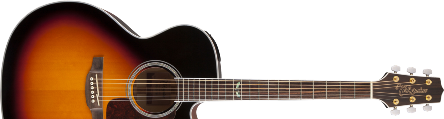 Intro:   LAm RE  SIm MIm     LAm RE  SIm MImEstrofa 1:   LAm RE  SIm       MIm  LAm RE  SIm           MIm   Sí,     era bella,     sí,     era muy bella,            LAm7 RE            SIm7   MIm   Como una rosa,   como una estrella            LAm               RE              SIm MIm   Como una hoja nacida en el aire de la primavera.   LAm RE  SIm       MIm  LAm RE  SIm           MIm   Sí,     era bella,     sí,     era muy bella,             LAm7 RE          SIm7   MIm   Y era orgullosa   como una hiedra           LAm               RE               SIm MIm     Y me fingía un amor que jamás lo sentía de veras            DO              RE                 SIm MI   Sólo quería sentirse halagada y oír que era bella.Estribillo:   LAm              RE                   SOL   Bella, bella, insoportablemente bella bella   SI7                                   MI          Bella, bella, inaguantablemente bella bella   MI7    LAm             RE                    SOL   Bella, bella, bella, insoportablemente bella bella,   SI7                                   MIm   Bella, bella, inaguantablemente bella bella.Puente:      DO     LAm    RE   Bella, bella, bella.Estrofa 2:   LAm RE  SIm       MIm  LAm RE  SIm           MIm   Sí,     era bella,     sí,     era muy bella,          LAm7 RE          SIm7 MIm      Pero vacía,    pero tan fría            LAm                   RE                   SIm    MIm      Que al abrazarla pensaba que estaba abrazando a una piedra.   LAm RE  SIm       MIm  LAm RE  SIm           MIm   Sí,     era bella,     sí,     era muy bella,          LAm7   RE         SIm7   MIm      Para mirarla,    para adorarla,           LAm                RE               SIm MIm        Para cuidarla igual que se cuida la cosa más tierna          DO                RE                    SIm MI      Para decir que uno tiene guardado una cosa muy bella.Estribillo: (x2)   LAm              RE                   SOL   Bella, bella, insoportablemente bella bella   SI7                                   MI          Bella, bella, inaguantablemente bella bella   MI7    LAm             RE                    SOL   Bella, bella, bella, insoportablemente bella bella,   SI7                                   MIm   Bella, bella, inaguantablemente bella bella.